VacancyPost:			CounsellorSalary:		Starting at £24,279- full time or £12,140 for 18.75 hoursHours:			18.75 hours or 37.5 hours Duration:		Three years fixed termReporting to:		Clinical managerLocation:		Barnsley. Doncaster and Rotherham SYEDA has evolved over the last 20 years from a small self-help group for people with eating disorders into a regional organisation which is also a registered charity and company limited by guarantee.  SYEDA has as its fundamental ethos that of being a person centred, user informed self-help organisation, which underpins the services it provides. Services currently offered include library resources, support groups, counselling, therapy, occupational therapy, complimentary therapy and an education and training programme for a variety of audiences. It has three core objectives; prevention, early intervention and recovery maintenance. We have been awarded three years funding from the Big Lottery that will allow us to reach out and deliver 1-2-1 counselling to adults in Barnsley, Doncaster and Rotherham. We are looking to recruit 1 or 2 experienced Counsellors with a particular interest in working within the charity sector and with eating disorders.MAIN PURPOSE OF THE POSTThe Counsellors will be responsible for providing a therapeutic counselling service to people with an eating disorder and those who help/support them (carers) across Barnsley, Doncaster and Rotherham. They will be responsible for carrying out assessments, delivering one to one counselling sessions that promote and support personal change and development and address the issues faced by the service user in support of the recovery. They will contribute to regular monitoring and evaluation of the service.A minimum of a level 4 qualification in counselling and membership of a relevant professional body is essential. Appointment is subject to satisfactory enhanced Disclosure & Barring Service (DBS) checks.For an application pack please email: info@syeda.org.uk or for more information call 0114 2728822 Closing date for applications:16/10/18. Interviews: w/c 22/10/18.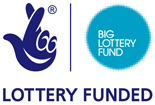 